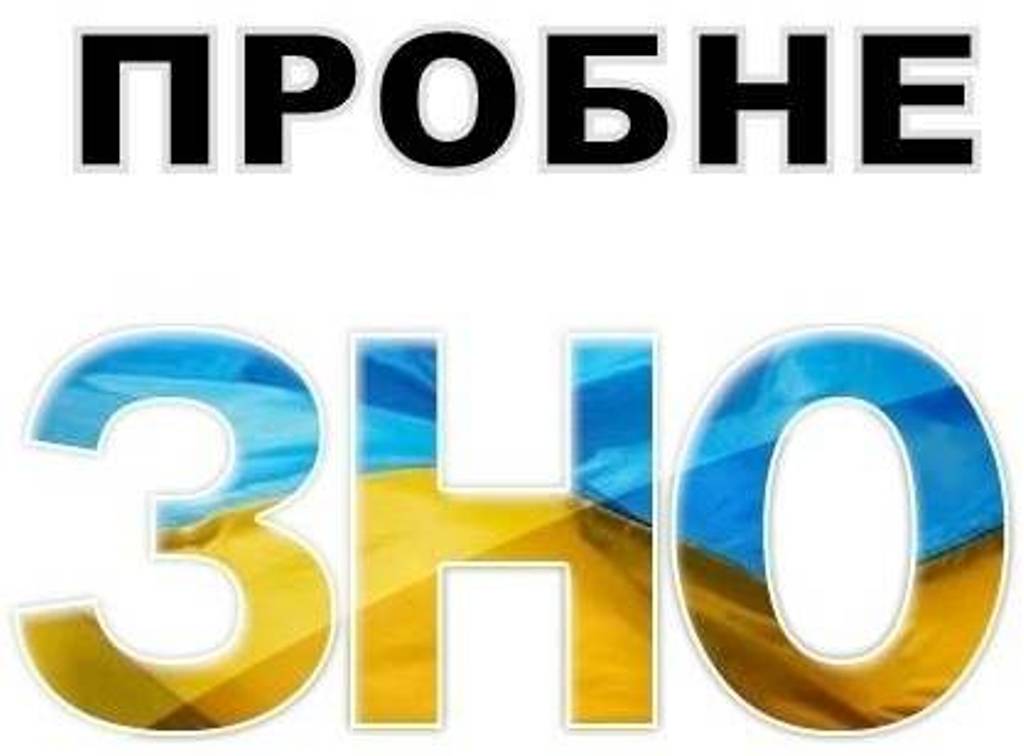  Український центр оцінювання якості освіти затвердив наказ про пробного зовнішнього незалежного оцінювання у 2018 році.Реєстрація для участі в пробному ЗНО триватиме з 9 до 31 січня 2018 року. Зареєструватися можна буде на сайтах регіональних центрів оцінювання якості освіти.Пробне зовнішнє незалежне оцінювання з української мови і літератури відбудеться 24 березня, з історії України, математики, біології, географії, фізики, хімії, англійської, іспанської, німецької, французької мов – 31 березня. У день проведення пробного тестування кожен зареєстрований учасник може скласти тест з одного навчального предмета.Результати пробного ЗНО для осіб, які введуть свої відповіді до спеціального сервісу, будуть оприлюднені на інформаційних сторінках 30 березня – з української мови і літератури, з інших предметів – 6 квітня.